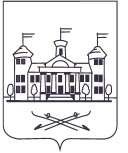 МЕСТНАЯ АДМИНИСТРАЦИЯВНУТРИГОРОДСКОГО МУНИЦИПАЛЬНОГО ОБРАЗОВАНИЯ ГОРОДА ФЕДЕРАЛЬНОГО ЗНАЧЕНИЯ САНКТ-ПЕТЕРБУРГА поселка ПАРГОЛОВОП О С Т А Н О В Л Е Н И Е 01.08.2022                                                                                                                                         № 28«Об утверждении Положения о муниципальной долговой книге внутригородского муниципального образования города федерального значения Санкт-Петербурга поселок Парголово»В соответствии со статьями 120, 121 Бюджетного кодекса РФ, Уставом внутригородского муниципального образования города федерального значения Санкт-Петербурга поселок Парголово, Местная администрация внутригородского муниципального образования города федерального значения Санкт-Петербурга поселок Парголово,ПОСТАНОВЛЯЕТ:1. Утвердить Положение о Положение о муниципальной долговой книге внутригородского муниципального образования города федерального значения Санкт-Петербурга поселок Парголово , согласно Приложению № 1.2. Возложить функции по ведению муниципальной долговой книги внутригородского муниципального образования города федерального значения Санкт-Петербурга поселок Парголово на финансовый отдел Местной администрации внутригородского муниципального образования города федерального значения Санкт-Петербурга поселок Парголово.2. Настоящее постановление вступает в силу со дня его официального опубликования.3. Контроль за исполнением настоящего постановления оставляю за собой.Глава местной администрацииМО поселок Парголово					                            Г.А. МогильниковаПриложение 1к постановлению Местной администрации внутригородского муниципального образования  города федерального значения Санкт-Петербурга поселок Парголово от 01.08.2022 № 28Положение о муниципальной долговой книге Местной администрации внутригородского муниципального образования города федерального значения Санкт-Петербурга поселок Парголово1.  Общие положения1. Настоящее Положение о муниципальной долговой книге Местной администрации внутригородского муниципального образования города федерального значения Санкт-Петербурга поселок Парголово (далее – Положение) разработано в соответствии со статьями 120, 121 Бюджетного кодекса РФ с целью определения процедуры ведения муниципальной долговой книги Местной администрации внутригородского муниципального образования города федерального значения Санкт-Петербурга поселок Парголово (далее – муниципальная долговая книга), обеспечения контроля за полнотой учета, своевременностью исполнения долговых обязательств внутригородского муниципального образования города федерального значения Санкт-Петербурга поселок Парголово (далее – МО поселок Парголово).2. Ведение муниципальной долговой книги осуществляется финансовым отделом Местной администрации МО поселок Парголово.3. Финансовый отдел Местной администрации МО поселок Парголово несет ответственность за сохранность, своевременность, полноту и правильность ведения муниципальной долговой книги в соответствии с действующим законодательством, а также за достоверность информации о долговых обязательствах.4. Муниципальная долговая книга ведется в электронном виде по форме, установленной приложением к настоящему Положению.5. Муниципальная долговая книга содержит сведения об объеме долговых обязательств муниципального образования по видам этих обязательств, о дате их возникновения и исполнения (прекращения по иным основаниям) полностью или частично, формах обеспечения обязательств, а также иная информация.6. Муниципальная долговая книга состоит из четырех разделов, соответствующих видам долговых обязательств: 1 раздел «Долговые обязательства, возникающие из кредитных соглашений и договоров, заключаемых муниципальным образованием»;2 раздел «Долговые обязательства, возникающие из договоров о предоставлении муниципальных гарантий»;3 раздел «Долговые обязательства, возникающие из договоров и соглашений о получении муниципальным образованием бюджетных ссуд и бюджетных кредитов от бюджетов других уровней бюджетной системы РФ»;4 раздел «Долговые обязательства, возникающие от займов, осуществляемых путем выпуска муниципальных ценных бумаг».5. Состав сведений, вносимых в муниципальную долговую книгу установлен, приложением № 1 к настоящему Положению.7. В муниципальную долговую книгу вносятся сведения об объеме долговых обязательств МО поселок Парголово по видам этих обязательств, о дате их возникновения и исполнения (прекращения по иным основаниям) полностью или частично, формах обеспечения обязательств, а также иная информация, состав которой, порядок и срок ее внесения в муниципальную долговую книгу в соответствии с настоящим Положением. В муниципальной долговой книге, в том числе, учитывается информация о просроченной задолженности по исполнению муниципальных долговых обязательств.8. Основанием для включения долгового обязательства МО поселок Парголово в муниципальную долговую книгу являются кредитные соглашения и договоры, решения о выпуске муниципальных ценных бумаг, договоры и соглашения о получении бюджетных кредитов от других бюджетов бюджетной системы РФ, договоры о предоставлении муниципальных гарантий.9. Основанием для внесения записи о полном или частичном исполнении долгового обязательства МО поселок Парголово, включенного в муниципальную долговую книгу, является соответствующий платежный документ, подтверждающий осуществление расчетов по обязательству.10. Информация о долговых обязательствах (за исключением обязательств по муниципальным гарантиям) вносится Местной администрацией МО поселок Парголово в муниципальную долговую книгу в срок, не превышающий пяти рабочих дней с момента возникновения соответствующего обязательства.Информация о долговых обязательствах по муниципальным гарантиям вносится в муниципальную долговую книгу в течение пяти рабочих дней с момента получения сведений о фактическом возникновении (увеличении) или прекращении (уменьшении) обязательств принципала, обеспеченных муниципальной гарантией.11. Информация об обязательствах, исполненных в полном объеме или списанных с муниципального долга в течение финансового года, исключается из долговой книги по окончании финансового года.12. Долговая книга утверждается Главой Местной администрации МО поселок Парголово.13. Информация о долговых обязательствах МО поселок Парголово, отраженных в муниципальной долговой книге, ежемесячно передается в Комитет финансов Санкт-Петербурга в срок, не превышающий три дня после окончания отчетного месяца, в соответствии с установленной формой. Приложение 2к постановлению Местной администрации внутригородского муниципального образования  города федерального значения Санкт-Петербурга поселок Парголово от 01.08.2022 № 28МУНИЦИПАЛЬНАЯ ДОЛГОВАЯ КНИГА ВНУТРИГОРОДСКОГО МУНИЦИПАЛЬНОГО ОБРАЗОВАНИЯ ГОРОДА ФЕДЕРАЛЬНОГО ЗНАЧЕНИЯ САНКТ-ПЕТЕРБУРГА ПОСЕЛОК ПАРГОЛОВОНА «__» ____________ 20__ ГОДА	рублейрублейрублейрублей1. Муниципальные ценные бумаги1. Муниципальные ценные бумаги1. Муниципальные ценные бумаги1. Муниципальные ценные бумаги1. Муниципальные ценные бумаги1. Муниципальные ценные бумаги1. Муниципальные ценные бумаги1. Муниципальные ценные бумаги1. Муниципальные ценные бумаги1. Муниципальные ценные бумаги1. Муниципальные ценные бумаги1. Муниципальные ценные бумаги1. Муниципальные ценные бумаги1. Муниципальные ценные бумаги1. Муниципальные ценные бумаги1. Муниципальные ценные бумаги1. Муниципальные ценные бумаги1. Муниципальные ценные бумагиРегистрационный номерРегистрационный номер выпуска ценных бумаг, наименование и вид ценной бумаги (купонная, дисконтная)Дата регистрации Условий эмиссии, регистрационный номерНаименование, дата и номер нормативного правового акта, которым утверждено Решение о выпуске ценных бумагОбъем выпуска (дополнительного выпуска) ценных бумаг по номинальной стоимостиДата начала размещения ценных бумагПроцентная ставка купонного дохода (процентов годовых); периодичность выплаты купонного доходаФорма обеспечения обязательстваВозникновение долговых обязательств по номинальной стоимостиВозникновение долговых обязательств по номинальной стоимостиВозникновение долговых обязательств по номинальной стоимостиВозникновение долговых обязательств по номинальной стоимостиПогашение долговых обязательств по номинальной стоимостиПогашение долговых обязательств по номинальной стоимостиПогашение долговых обязательств по номинальной стоимостиПогашение долговых обязательств по номинальной стоимостиОбъем долга по ценным бумагам по номинальной стоимостиОбъем просроченной задолженности по исполнению обязательстваРегистрационный номерРегистрационный номер выпуска ценных бумаг, наименование и вид ценной бумаги (купонная, дисконтная)Дата регистрации Условий эмиссии, регистрационный номерНаименование, дата и номер нормативного правового акта, которым утверждено Решение о выпуске ценных бумагОбъем выпуска (дополнительного выпуска) ценных бумаг по номинальной стоимостиДата начала размещения ценных бумагПроцентная ставка купонного дохода (процентов годовых); периодичность выплаты купонного доходаФорма обеспечения обязательстваДата возникновения обязательства (дата поступления средств)Объем ценных бумагОснование возникновения: размещение выпуска (доп. выпуска), сделка РЕПО, возврат средствРазмер дисконта (-)/ премии (+) при размещении ценных бумагГрафик погашения обязательства, объем ценных бумагФактическая дата погашения обязательства (дата перечисления средств)Объем ценных бумагОснование погашения: амортизация, погашение по сроку, выкуп, сделка РЕПО, оферта, просроченная задолженностьОбъем долга по ценным бумагам по номинальной стоимостиОбъем просроченной задолженности по исполнению обязательства123456789101112131415161718Итого:Итого:Итого:Итого:Итого:Итого:Итого:Итого:Итого:Итого:Итого:Итого:Итого:Итого:Итого:Итого:Итого:Итого:		2. Кредиты, полученные от кредитных организаций		2. Кредиты, полученные от кредитных организаций		2. Кредиты, полученные от кредитных организаций		2. Кредиты, полученные от кредитных организаций		2. Кредиты, полученные от кредитных организаций		2. Кредиты, полученные от кредитных организаций		2. Кредиты, полученные от кредитных организаций		2. Кредиты, полученные от кредитных организаций		2. Кредиты, полученные от кредитных организаций		2. Кредиты, полученные от кредитных организаций		2. Кредиты, полученные от кредитных организаций		2. Кредиты, полученные от кредитных организаций		2. Кредиты, полученные от кредитных организацийРегистрационный номерНаименование, N и дата договора (соглашения), доп. соглашений к договоруНаименование кредитораОбъем обязательства по договоруПроцентная ставка/ ставки, (процентов годовых)Форма обеспечения обязательстваВозникновение долговых обязательствВозникновение долговых обязательствПогашение долговых обязательствПогашение долговых обязательствПогашение долговых обязательствОбъем долга по кредитуОбъем просроченной задолженности по исполнению обязательстваРегистрационный номерНаименование, N и дата договора (соглашения), доп. соглашений к договоруНаименование кредитораОбъем обязательства по договоруПроцентная ставка/ ставки, (процентов годовых)Форма обеспечения обязательстваДатаСуммаГрафик погашенияФактическая дата погашенияСуммаОбъем долга по кредитуОбъем просроченной задолженности по исполнению обязательства12345678910111213Итого:Итого:Итого:Итого:Итого:Итого:Итого:Итого:Итого:Итого:Итого:Итого:Итого:3. Бюджетные кредиты, привлеченные от других бюджетов бюджетной системы РФ3. Бюджетные кредиты, привлеченные от других бюджетов бюджетной системы РФ3. Бюджетные кредиты, привлеченные от других бюджетов бюджетной системы РФ3. Бюджетные кредиты, привлеченные от других бюджетов бюджетной системы РФ3. Бюджетные кредиты, привлеченные от других бюджетов бюджетной системы РФ3. Бюджетные кредиты, привлеченные от других бюджетов бюджетной системы РФ3. Бюджетные кредиты, привлеченные от других бюджетов бюджетной системы РФ3. Бюджетные кредиты, привлеченные от других бюджетов бюджетной системы РФ3. Бюджетные кредиты, привлеченные от других бюджетов бюджетной системы РФ3. Бюджетные кредиты, привлеченные от других бюджетов бюджетной системы РФ3. Бюджетные кредиты, привлеченные от других бюджетов бюджетной системы РФ3. Бюджетные кредиты, привлеченные от других бюджетов бюджетной системы РФ3. Бюджетные кредиты, привлеченные от других бюджетов бюджетной системы РФРегистрационный номерНаименование, N и дата договора (соглашения), доп. соглашений к договоруНаименование кредитораОбъем обязательства по договоруПроцентная ставка/ ставки, (процентов годовых)Форма обеспечения обязательстваВозникновение долговых обязательствВозникновение долговых обязательствПогашение долговых обязательствПогашение долговых обязательствПогашение долговых обязательствОбъем долга по кредитуОбъем просроченной задолженности по исполнению обязательстваРегистрационный номерНаименование, N и дата договора (соглашения), доп. соглашений к договоруНаименование кредитораОбъем обязательства по договоруПроцентная ставка/ ставки, (процентов годовых)Форма обеспечения обязательстваДатаСуммаГрафик погашенияФактическая дата погашенияСуммаОбъем долга по кредитуОбъем просроченной задолженности по исполнению обязательства12345678910111213Итого:Итого:Итого:Итого:Итого:Итого:Итого:Итого:Итого:Итого:Итого:Итого:Итого:4. Муниципальные гарантии4. Муниципальные гарантии4. Муниципальные гарантии4. Муниципальные гарантии4. Муниципальные гарантии4. Муниципальные гарантии4. Муниципальные гарантии4. Муниципальные гарантии4. Муниципальные гарантии4. Муниципальные гарантии4. Муниципальные гарантии4. Муниципальные гарантии4. Муниципальные гарантии4. Муниципальные гарантии4. Муниципальные гарантии4. Муниципальные гарантии4. Муниципальные гарантииРегистрационный номерНаименование, номер, дата документа, а также изменений в негоНаименование принципалаНаименование бенефициараФорма обеспечения обязательстваОбъем обязательств по гарантииЦель получения кредита (размещения займа)Дата или момент вступления гарантии в силуСрок возврата кредита (погашения займа)Срок действия гарантииСрок предъявления требований по гарантииСрок исполнения гарантииПрекращение обязательств гарантаПрекращение обязательств гарантаПрекращение обязательств гарантаОбъем обязательств гарантаОбъем просроченной задолженности по исполнению обязательстваРегистрационный номерНаименование, номер, дата документа, а также изменений в негоНаименование принципалаНаименование бенефициараФорма обеспечения обязательстваОбъем обязательств по гарантииЦель получения кредита (размещения займа)Дата или момент вступления гарантии в силуСрок возврата кредита (погашения займа)Срок действия гарантииСрок предъявления требований по гарантииСрок исполнения гарантиидатасуммаисполнительОбъем обязательств гарантаОбъем просроченной задолженности по исполнению обязательства1234567891011121314151617Итого:Итого:Итого:Итого:Итого:Итого:Итого:Итого:Итого:Итого:Итого:Итого:Итого:Итого:Итого:Итого:Итого: